HaitiHaitiHaitiHaitiDecember 2024December 2024December 2024December 2024MondayTuesdayWednesdayThursdayFridaySaturdaySunday12345678Discovery Day91011121314151617181920212223242526272829Christmas Day3031NOTES: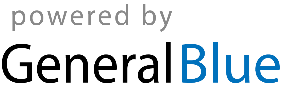 